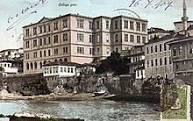 “Geçmişin İzinde KAL”Ödüllü okul marşı, şiir ve beste yarışması başvuru formuAdı Soyadı: Okul no: Sınıf/Şube: Telefon: Kategori: VELİ İZİN BELGESİVelisi olduğum , Kanuni Anadolu Lisesi öğrencisi,……………………………………………………………………’…..	okul marşı yazma  yarışmasına, okulunu temsilen katılmasına, aşağıda   belirtilen ve yarışma şartnamesinde yer alan maddeleri kabul ederek, izin veriyorum.                                                                                   Veli                                                                                    Ad-Soyad:                                                                                    İmza           “Geçmişin İzinde KAL” Ödüllü okul marşı, şiir ve beste yarışması şartnamesiYarışmaya bireysel katılımlarda, öğrenciler seslendirdikleri eseri görüntülü olarak kaydedecek ve sorumlu öğretmen Serap UÇAR’ a whatsapp üzerinden iletecektir. Yarışma, şiir(söz),beste ve en iyi solo performans olmak üzere üç ana kategoride değerlendirilecektir. Söz ve müziği tek kişiye ait olan besteler, beste kategorisinde değerlendirilip ayrıca bir kategori oluşturulmayacak. Katılım sağlanacak öğrenciler bireysel ya da grup halinde katılabilirler. Grup olarak ödül kazanma durumunda, ödül yarışmacı öğrenciler arasında paylaştırılır.Yarışmaya katılacak olan şiir ya da bestenin, daha önce herhangi bir mecrada yayınlanmamış olması gerekir.Şiir ile yarışmaya katılacak öğrencilerin RUMUZ kullanarak şiirlerini sorumlu öğretmene teslim etmeleri gerekmektedir.Beste ile katılacak öğrenciler tek bir enstrüman ya da birden fazla enstrüman eşliğinde de seslendirilebilir.Beste için seslendirme süresinin maksimum 4 dakika olması önerilmektedir.Marşın sözleri, Anayasa’nın dayandığı temel görüş ve ilkelere aykırı olamayacağı gibi, milli iradeyi zedeleyici, moral yıkıcı, müstehcen olamaz ve herhangi bir politik içerik taşıyamaz. Tüm şarkı sözleri ve etkinlikler, Türk Milli Eğitimi’nin genel amaçları ve ilkelerine uygun olacaktır.Finale kalan öğrenciler, finalde, elemeler için gönderdikleri videoda seslendirdikleri şiir ve besteyle ve aynı ekiple yarışacaklardır.Yarışmacıların başvuru formları, yarışma görüntüleri, şiir (okul marşı sözleri bilgisayarda yazılmış olarak) Serap UÇAR’ a elden teslim edilecektir. İletilen   tüm datalar yarışmanın sona ermesi ile dosya halinde sorumlu öğretmene teslim edilecektir.Performans videosunda görüntüde yer alan tüm öğrenciler, isimleri başvuru formlarında belirtilen öğrenciler olmak zorundadır. Aksi halde bir durumun tespitinde ekip diskalifiye olur.Performans videosunun bulunduğu yarışmacının ve/veya yarışmacı ekiplerin toplu olarak çekilmiş, “jpeg” formatında bir fotoğrafının sorumlu öğretmene iletilmesi gerekmektedir.Yarışmanın eleme ve finalindeki değerlendirmeyi, okulun belirleyeceği,  “Seçici Kurul” yapacaktır. Seçici Kurul, yarışmaya katılan, şartnameye uygun hazırlanmış eserleri, belirtilen kriterlere göre inceleyerek değerlendirecektir.Yarışma ile ilgili yapılacak çalışmaları içeren “Çalışma Takvimi”  okulun resmi internet sitesi üzerinden duyurulacaktır. Süre aşımına uğrayan başvurular kabul edilmeyecek.Hazırlıklar sırasında eğitim ve öğretimin aksatılmamasına dikkat edilecektir.Eleme sonuçları, okulun resmi internet sitesinde açıklanacak.Tüm dallarda dereceye giren 1. , 2. , 3. öğrencilere “katılımcı sertifikası” verilecektir.Yarışmanın finali,19 Mayıs Gençlik Haftasında düzenlenecek olan programda gerçekleştirilecektir.Yarışmada, sponsorluk anlaşmasında yer aldığı takdirde, beste dalında birinci olan öğrenciye jüri özel ödülü verilecektir.Bireysel dalda veya grup katılımlarında (En iyi solist / Şiir / Beste) ödül kazanan öğrenciler, tek kişi olarak ödüllerini alacaktır. Para ödülleri, yarışmanın finali 19 Mayıs Gençlik Haftasında düzenlenecek olan   programda okul yönetimi tarafından verilecektir.Beste Kategorisi Değerlendirme Kriterleri: 1-Orkestrada yer alan tüm enstrümanların, akort edilmiş olması. 2-Seslendirilen bestenin notalarının doğru fonksiyonlarla çok sesli hale getirilmesi. 3-Şarkının, şarkıcının sesine göre en doğru tonda icra edilmesi. 4-Her marşın okunması gereken doğru bir temposu vardır. Şarkının doğru tempoyla icra edilmesi. 5-Solistlerin, kendi yaratıcılıklarını da kullanarak yapacakları yorumla, marşı güzel bir seviyeye taşımaları.6-Orkestranın tüm birimlerinin, güzel bir orkestrasyonla, gerek solo, gerekse birlikte icrada, tam bir  uyum içinde şarkıyı seslendirmesi ve güzel bir performansa ortak olması                           Puanlama Ölçeği:1-Parçalar değerlendirilirken, şartnamede ifade edilen kriterlere uygunluk esas alınacaktır.2-Kriterler için 100 puan üstünden değerlendirme yapılacaktır                            Puan Kategorileri:                         “Geçmişin İzinde KAL”Ödüllü Okul Marşı, Şiir ve Beste  Yarışma Takvimi1-Başvuru formu Teslimi: 6 Kasım 2023 – 20 Kasım 20232-Şiir yazılması(video çekimi ile birlikte): 20 Kasım 2023 - 20 Ocak 20243-Beste hazırlanması(video çekimi ile birlikte): 20 Ocak 2024-20 Mart 20244-Seçilen bestenin profesyonel ses kaydının oluşturulmasi:20 Mart 2024- 20 Nisan 20245-En iyi solo performans (beste üzerine sözleri okuma): 20Nisan 2024-06 Mayıs 20246-Elemeler, Jüri değerlendirmesi ve oylamalar: 08 Mayıs 2024 7-Finalistlerin açıklanması:  16-19 Mayıs 2024EK-1‘’Geçmişin İzinde KAL’’ okul marşı için yazdığım bu eser, özgün ve tümüyle kendime ait olup, daha önce hiç bir şekilde yayınlanmamıştır.Bu eseri, daha önce düzenlenen hiç bir yarışmaya göndermediğimi ve bu yarışmaya ait şartname hükümlerini aynen kabul ettiğimi, eserin her türlü mecrada yayınlanmasına izin verdiğimi,eserden doğan maddi ve manevi haklarımı Kanuni Anadolu Lisesine devrettiğimi  kabul ve taahhüt ederim........../........./.........ESERİN ADI :SÖZ YAZARININ ADI-SOYADI: OKUL:TELEFON:İMZA Zayıf:5 - 30puan arasıOrta:35 - 60puan arasıİyi:65 - 80puan arasıMükemmel:85 - 100puan arası